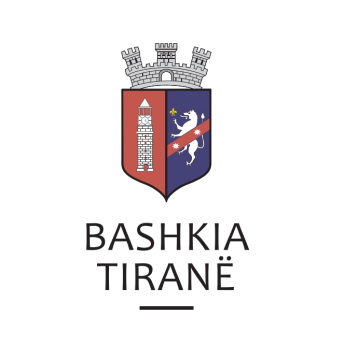 R  E  P U  B  L  I  K  A    E   S  H  Q  I  P  Ë  R  I  S  Ë
KËSHILLI BASHKIAKV E N D I MNr.142, datë 19.11.2021“PËRMIRATIMIN E RREGULLORES PËR MËNYRËN E ZHVILLIMIT TË PROCEDURËS SË SHORTEUT PUBLIK DHE TË HAPUR, NË KUADËR TË PROCESIT TË RINDËRTIMIT”Në mbështetje të nenit 113, pika 2, të Kushtetutës, nenit 8, pika 2, nenit 9, pika 1, nënpika 1.1, shkronjat “a” dhe “b”, nenit 24, pika 2, nenit 55, pikat 2 dhe 6, të ligjit nr. 139/2015, “Për vetëqeverisjen vendore”, të ndryshuar,  aktit normativ nr. 9, datë 16.12.2019, “Për përballimin e pasojave të fatkeqësisë natyrore”, miratuar me ligjin nr. 97/2019, vendimit nr. 904, datë 24.12.2019, të Këshillit të Ministrave “Për përcaktimin e rregullave, të kategorive prioritare, masës së përfitimit, autoriteteve përgjegjëse dhe proçedurave për vlerësimin dhe përzgjedhjen e përfituesve nga disa programe të procesit të rindërtimit”, të ndryshuar, si dhe në vijim të memos me nr. 45640 prot., datë 16.11.2021, të Drejtorisë së Përgjithshme të Shërbimeve Sociale, me propozimin e kryetarit të Bashkisë, Këshilli Bashkiak, V E N D O S I:1. Miratimin e rregullores për mënyrën e zhvillimin të procedurës së shorteut publik dhe të hapur, në kuadër të procesit të rindërtimit, sipas tekstit që i bashkëlidhet këtij vendimi dhe është pjesë përbërëse e tij. 2. Ngarkohen anëtarët e Komisionit të Organizimit të Shorteut, Drejtoria e Përgjithshme e Shërbimeve Sociale, Drejtoria e Përgjithshme e Objekteve në Bashkëpronësi, Administrimit të Njësive Administrative dhe Emergjencave Civile, Drejtoria e Përgjithshme e Punëve Publike, Drejtoria e Përgjithshme e Planifikimit dhe Zhvillimit të Territorit, Drejtoria e Përgjithshme Juridike, Aseteve dhe Licencimit dhe Njësitë Administrative/Lagjet e Bashkisë Tiranë, për zbatimin e këtij vendimi.Ky vendim hyn në fuqi sipas përcaktimeve të pikës 6, të nenit 55, të ligjit nr. 139/2015, “Për vetëqeverisjen vendore”, të ndryshuar. K R Y E T A RROMINA KUKO